Vocabulary: Density Experiment: Slice and Dice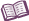 VocabularyDensity – the amount of mass in a given volume.Density is calculated by dividing mass by volume: D = m ÷ V.Density of liquids is usually measured in grams per milliliter (g/mL).Density of solids is usually measured in grams per cubic centimeter (g/cm3).Mass – the amount of matter in an object.In the metric system, the basic unit of mass is the gram (g). A paper clip has a mass of about one gram.Mass is similar to weight but is not exactly the same. Your weight depends on the gravity of the planet you are on. If you went to the Moon, your mass (amount of matter that makes you up) would be the same, but your weight would be much less than on Earth.Matter – something that occupies space and has mass.Matter can be a solid, a liquid, or a gas.Volume – the amount of space an object occupies or takes up.In the metric system, the basic unit of volume is the liter (L), which is about two pints.The volume of a small amount of liquid is expressed in milliliters (mL), while the volume of a small amount of solid is expressed in cubic centimeters (cm3 or cc). One cubic centimeter is equivalent to one milliliter.